Puglia - Basilicata - Campania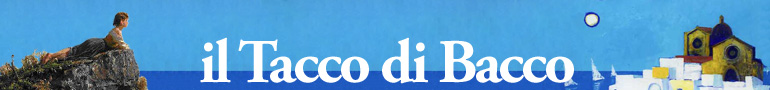 Altri eventi del 09 Aprile
Guida ai Locali in Puglia 